Reference details can be provided on request 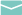 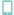 PERSONAL STATEMENTPERSONAL STATEMENTEMPLOYMENT HISTORY   This needs to be in reverse order, with your most recent role first. DELETE THIS TEXTEMPLOYMENT HISTORY   This needs to be in reverse order, with your most recent role first. DELETE THIS TEXTEDUCATIONThis should be in reverse order with your most recent education first. If you have a relevant work history, education should go after it. If your education is recent and more relevant to the role you’re applying for, put it before your employment history. DELETE THIS TEXT BEFORE SAVING.LIKES & HOBBIES 